Limbažu novada DOME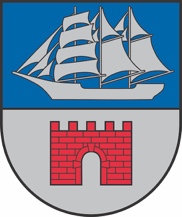 Reģ. Nr. 90009114631; Rīgas iela 16, Limbaži, Limbažu novads LV-4001; E-pasts pasts@limbazunovads.lv; tālrunis 64023003IEKŠĒJIE NOTEIKUMI 2024. gada 28. martā										       Nr. 7APSTIPRINĀTI ar Limbažu novada domes28.03.2024. sēdes lēmumu Nr.166(protokols Nr.6, 5.) Stipendiju piešķiršanas un izmaksas kārtība Limbažu novada pašvaldības vispārizglītojošo izglītības iestāžu vidējās izglītības pakāpes izglītojamajiemIzdoti saskaņā ar Izglītības likuma 17. panta trešās daļas 21. punktu, Pašvaldību likuma 50. panta pirmo daļuVispārīgie jautājumiNoteikumi “Stipendiju piešķiršanas un izmaksas kārtība Limbažu novada pašvaldības izglītības iestāžu vidējās izglītības pakāpes izglītojamajiem” (turpmāk - Noteikumi) nosaka kārtību, kādā Limbažu novada pašvaldība (turpmāk - Pašvaldība) piešķir stipendijas Limbažu novada pašvaldības vispārizglītojošo izglītības iestāžu (turpmāk - Skola) 10.-12. klašu izglītojamajiem, to apmēru, piešķiršanas un anulēšanas nosacījumus. Stipendiju piešķiršanas mērķis ir motivēt izglītojamos paaugstināt mācību sasniegumus, veicināt izglītojamo intelektuālo spēju attīstību, kvalitatīvas izglītības iegūšanu un tiekšanos uz izcilību.Stipendijas piešķiršanas nosacījumiStipendiju piešķir Limbažu novada pašvaldības vispārizglītojošo izglītības iestāžu vidējās izglītības pakāpes izglītojamiem (10.–12. klase) (izņemot eksterņus), kuriem iepriekšējā mācību sasniegumu izvērtēšanas periodā:vidējais vērtējums nevienā mācību priekšmetā nav zemāks par 7 (septiņām) ballēm;kopējais vidējais vērtējums nav zemāks par 8,5 (astoņi komats piecām) ballēm;ir iegūti visi Skolas noteiktajā kārtībā paredzētie summatīvie vērtējumi;nav Skolas iekšējo kārtības noteikumu pārkāpumu;nav neattaisnotu kavējumu.Stipendiju piešķir uz  mācību semestri un izmaksā mācību gada laikā reizi mēnesī līdz kārtējā mēneša 15. datumam.Mācību sasniegumu izvērtēšanas periodi stipendiju apmēra noteikšanai:septembris – decembris;janvāris – maijs.10. klašu izglītojamie uz stipendiju var pretendēt pēc šo noteikumu 5.1. punktā noteiktā mācību sasnieguma izvērtēšanas perioda.Stipendijas piešķiršanas un izmaksāšanas kārtībaIzglītojamajiem, kuri atbilst šo Noteikumu 3.punkta prasībām, atkarībā no sekmju rezultātiem, stipendija tiek piešķirta šādā apmērā:Stipendija 30,00 EUR (trīsdesmit eiro, 00 centi) apmērā mēnesī tiek piešķirta, ja iepriekšējā novērtēšanas periodā izglītojamā vidējais vērtējums nevienā mācību priekšmetā nav zemāks par 7 (septiņām) ballēm un kopējais vidējais vērtējums nav zemāks par 8,5 (astoņi komats piecām) ballēm; Stipendija 50,00 EUR (piecdesmit eiro, 00 centi) apmērā mēnesī tiek piešķirta, ja iepriekšējā novērtēšanas periodā izglītojamā vidējais vērtējums nevienā mācību priekšmetā nav zemāks par 8 (astoņām) ballēm un kopējais vidējais vērtējums nav zemāks par 9 (deviņām) ballēm.Stipendiju izmaksā pilnā apmērā no Limbažu novada Izglītības pārvaldes (turpmāk - Pārvalde) šim mērķim paredzētiem budžeta līdzekļiem.Normatīvos aktos paredzētos nodokļus Pašvaldība nomaksā no saviem budžeta līdzekļiem.Skolas direktors līdz katra mācību gada 10. septembrim un 10. janvārim iesniedz Pārvaldei apstiprinātu izglītojamo sarakstu, kuri atbilst stipendijas piešķiršanas kritērijiem, norādot izglītojamā vārdu, uzvārdu, personas kodu, kopējo vidējo vērtējumu, stipendijas apmēru un izglītojamā bankas kontu. Pārvalde skolvadības sistēmā “E-klase” pārbauda mācību sasniegumu atbilstību stipendijas piešķiršanas nosacījumiem.Pārvalde izdod rīkojumu par stipendiju izmaksu. Stipendijas izmaksā reizi mēnesī ar pārskaitījumu uz izglītojamā bankas kontu.Stipendijas anulēšanas kārtībaPiešķirto stipendiju anulē un pārtrauc tās izmaksu, ja Skolas direktors ir informējis, ka izglītojamais pārtrauc iegūt vidējo izglītību Limbažu novada Skolā.Pārvalde, pamatojoties uz Skolas direktora iesniegto informāciju, nepieciešamības gadījumā to pārbaudot, izdod rīkojumu par stipendijas anulēšanu un tās izmaksas pārtraukšanu. Noslēguma jautājumiNoteikumi stājas spēkā ar 2024. gada 1. aprīli.Ar šo noteikumu spēkā stāšanās brīdi tiek atzīti par spēku zaudējušiem Limbažu novada pašvaldības iekšējie noteikumi Nr. 8 “Naudas balvas par teicamām un izcilām sekmēm vidējās izglītības iestādēs”, kas apstiprināti ar Limbažu novada domes 23.12.2021. sēdes lēmumu Nr.730 (protokols Nr.13, 98.§).Limbažu novada pašvaldībasDomes priekšsēdētājs									D. StraubergsŠIS DOKUMENTS IR PARAKSTĪTS AR DROŠU ELEKTRONISKO PARAKSTU UN SATUR LAIKA ZĪMOGU